Body Percussion Activity Rhythm Activity: Pupils can choose between: Stomp, Clap or tap to build a beat 
(you may want to extend these depending on the needs of your pupils). Move the component parts into the table below to create a rhythmic pattern.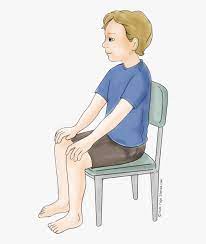 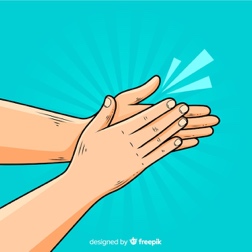 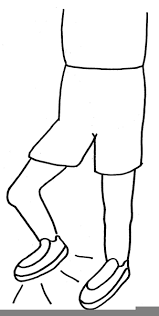 Clap						Tap					Stomp